COMPLETE INFORMATION, SAVE, THEN UPLOAD FORM HERE ONLINE    Date:AN AFFILIATION AGREEMENT WILL NEED TO BE EXECUTED BEFORE STUDENTS CAN BEGINOur agency has a fully executed Affiliation Agreement on file that expires on:    Check here if your agency has a fully executed Affiliation Agreement on file with us that has no expiration date: PRACTICE METHOD: Please indicate the NUMBER of First Year & Second Year students in EACH Practice method LANGUAGE REQUIREMENTS: - Please indicate language(s) preferred or required, if any:BRIEF DESCRIPTION OF AGENCY (Agency focus, population served, etc.)DOES YOUR AGENCY PROVIDE STIPEDS FOR STUDENTS: Yes □ No □DETAILS: DETAILED DESCRIPTION OF ASSIGNMENTS/OPPORTUNITIES If you are requesting students from each of the methods (Clinical, COPD, OML) please give details of the assignments accordingly. Please indicate special circumstances: home-visits (agency is expected to reimburse student for travel); hybrid options, multidisciplinary team, etc. PROPOSED FIELD INSTRUCTOR(S) (MSW students must be supervised by social workers with SIFI eligibility; for clinical method, supervisors must have LMSW or LCSW.  STUDENT CLEARANCE REQUIREMENTSRev 1/8/24 AKH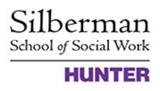 Practicum Learning 2180 Third Avenue (at 119th Street)New York, NY  10035Practicum LearningRequest for MSW Students2024-2025*As of Fall 2024, students complete 450 hours per academic year: 14 hours, 2 days per week. Main Agency Name:Main Agency Name:Main Agency Name:Placement Site Name(s):Placement Site Name(s):Placement Site Name(s):Placement Site Address:Placement Site Address:Placement Site Address:City:State:Zip:Multiple sites?  Yes*no*if yes, other location(s):Agency/Placement Website:Agency/Placement Website:Agency/Placement Website:Agency Educational Coordinator:Agency Educational Coordinator:Agency Educational Coordinator:Phone:Phone:Phone:E-mail:E-mail:E-mail:Agency Legal Representative (or person designated to sign Affiliation Agreement):Agency Legal Representative (or person designated to sign Affiliation Agreement):Name:Title:E-mail:Phone:Practice Method:Clinical Practice  #Community Organizing & Development (COP&D)* Community Organizing & Development (COP&D)* Organizational Management and Leadership (OML)Organizational Management and Leadership (OML)First Year Second  Year*Is there an opportunity for Social Policy analysis and development work?  __Yes  __NoSUMMER SEMESTER: YES_______ NO_____________*Is there an opportunity for Social Policy analysis and development work?  __Yes  __NoSUMMER SEMESTER: YES_______ NO_____________*Is there an opportunity for Social Policy analysis and development work?  __Yes  __NoSUMMER SEMESTER: YES_______ NO_____________TOTAL   Total Number of Students your requested:  ____TOTAL   Total Number of Students your requested:  ____LanguagePreferredRequiredLanguagePreferredRequiredSpanishOther:RussianOther:Field InstructorE-mailPhoneCompleted Required
Seminar (SIFI)?*New to Supervising
Hunter students?Yes □ No □**Yes □ No □Yes □ No □**Yes □ No □Do you require students to have a physical examination prior to placement?Do you require students to have a physical examination prior to placement?Do you require students to have a physical examination prior to placement?Do you require students to have a physical examination prior to placement?Do you require students to have a physical examination prior to placement?Do you require students to have a physical examination prior to placement?Do you require students to have a physical examination prior to placement?Do you require students to have a physical examination prior to placement?Do you require students to have a physical examination prior to placement?Yes □ No □Yes □ No □Yes □ No □Yes □ No □Yes □ No □Yes □ No □Yes □ No □Do you require evidence of immunization against the following? (check all that apply)Do you require evidence of immunization against the following? (check all that apply)Do you require evidence of immunization against the following? (check all that apply)Do you require evidence of immunization against the following? (check all that apply)Do you require evidence of immunization against the following? (check all that apply)Do you require evidence of immunization against the following? (check all that apply)Do you require evidence of immunization against the following? (check all that apply)Do you require evidence of immunization against the following? (check all that apply)Do you require evidence of immunization against the following? (check all that apply)Do you require evidence of immunization against the following? (check all that apply)Do you require evidence of immunization against the following? (check all that apply)(a) Tuberculosis(b) Rubella(c) Measles(d) Varicella Titer(e) DPT(e) DPTCOVID-19InfluenzaDo you provide the resources for these tests/physical examination requirements?Do you provide the resources for these tests/physical examination requirements?Do you provide the resources for these tests/physical examination requirements?Do you provide the resources for these tests/physical examination requirements?Do you provide the resources for these tests/physical examination requirements?Do you provide the resources for these tests/physical examination requirements?Do you provide the resources for these tests/physical examination requirements?Do you provide the resources for these tests/physical examination requirements?Do you provide the resources for these tests/physical examination requirements?Yes □ No □Yes □ No □Yes □ No □Yes □ No □Yes □ No □Yes □ No □Yes □ No □Does your agency expect students to show proof of these tests prior to the start of the practicum?Does your agency expect students to show proof of these tests prior to the start of the practicum?Does your agency expect students to show proof of these tests prior to the start of the practicum?Does your agency expect students to show proof of these tests prior to the start of the practicum?Does your agency expect students to show proof of these tests prior to the start of the practicum?Does your agency expect students to show proof of these tests prior to the start of the practicum?Does your agency expect students to show proof of these tests prior to the start of the practicum?Does your agency expect students to show proof of these tests prior to the start of the practicum?Does your agency expect students to show proof of these tests prior to the start of the practicum?Yes □ No □Yes □ No □Yes □ No □Yes □ No □Yes □ No □Yes □ No □Yes □ No □Does your agency require a background check?Does your agency require a background check?Does your agency require a background check?Does your agency require a background check?Does your agency require a background check?Does your agency require a background check?Does your agency require a background check?Does your agency require a background check?Does your agency require a background check?Yes □ No □Yes □ No □Yes □ No □Yes □ No □Yes □ No □Yes □ No □Yes □ No □Does your agency require a drug screen?Does your agency require a drug screen?Does your agency require a drug screen?Does your agency require a drug screen?Does your agency require a drug screen?Does your agency require a drug screen?Does your agency require a drug screen?Does your agency require a drug screen?Does your agency require a drug screen?Yes □ No □Yes □ No □Yes □ No □Yes □ No □Yes □ No □Yes □ No □Yes □ No □Does your agency require fingerprinting of students?Does your agency require fingerprinting of students?Does your agency require fingerprinting of students?Does your agency require fingerprinting of students?Does your agency require fingerprinting of students?Does your agency require fingerprinting of students?Does your agency require fingerprinting of students?Does your agency require fingerprinting of students?Does your agency require fingerprinting of students?Yes □ No □Yes □ No □Yes □ No □Yes □ No □Yes □ No □Yes □ No □Yes □ No □If yes, does your agency pay for these fingerprinting and background checks?If yes, does your agency pay for these fingerprinting and background checks?If yes, does your agency pay for these fingerprinting and background checks?If yes, does your agency pay for these fingerprinting and background checks?If yes, does your agency pay for these fingerprinting and background checks?If yes, does your agency pay for these fingerprinting and background checks?If yes, does your agency pay for these fingerprinting and background checks?If yes, does your agency pay for these fingerprinting and background checks?If yes, does your agency pay for these fingerprinting and background checks?Yes □ No □ If yes, costs? Yes □ No □ If yes, costs? Yes □ No □ If yes, costs? Yes □ No □ If yes, costs? Yes □ No □ If yes, costs? Yes □ No □ If yes, costs? Yes □ No □ If yes, costs? Name/phone of person to contact for further information about the clearance requirements: Name/phone of person to contact for further information about the clearance requirements: Name/phone of person to contact for further information about the clearance requirements: Name/phone of person to contact for further information about the clearance requirements: Name/phone of person to contact for further information about the clearance requirements: Name/phone of person to contact for further information about the clearance requirements: Name/phone of person to contact for further information about the clearance requirements: Name/phone of person to contact for further information about the clearance requirements: Name/phone of person to contact for further information about the clearance requirements: Name/phone of person to contact for further information about the clearance requirements: Name/phone of person to contact for further information about the clearance requirements: Name/phone of person to contact for further information about the clearance requirements: Name/phone of person to contact for further information about the clearance requirements: Name/phone of person to contact for further information about the clearance requirements: Name/phone of person to contact for further information about the clearance requirements: Name/phone of person to contact for further information about the clearance requirements: 